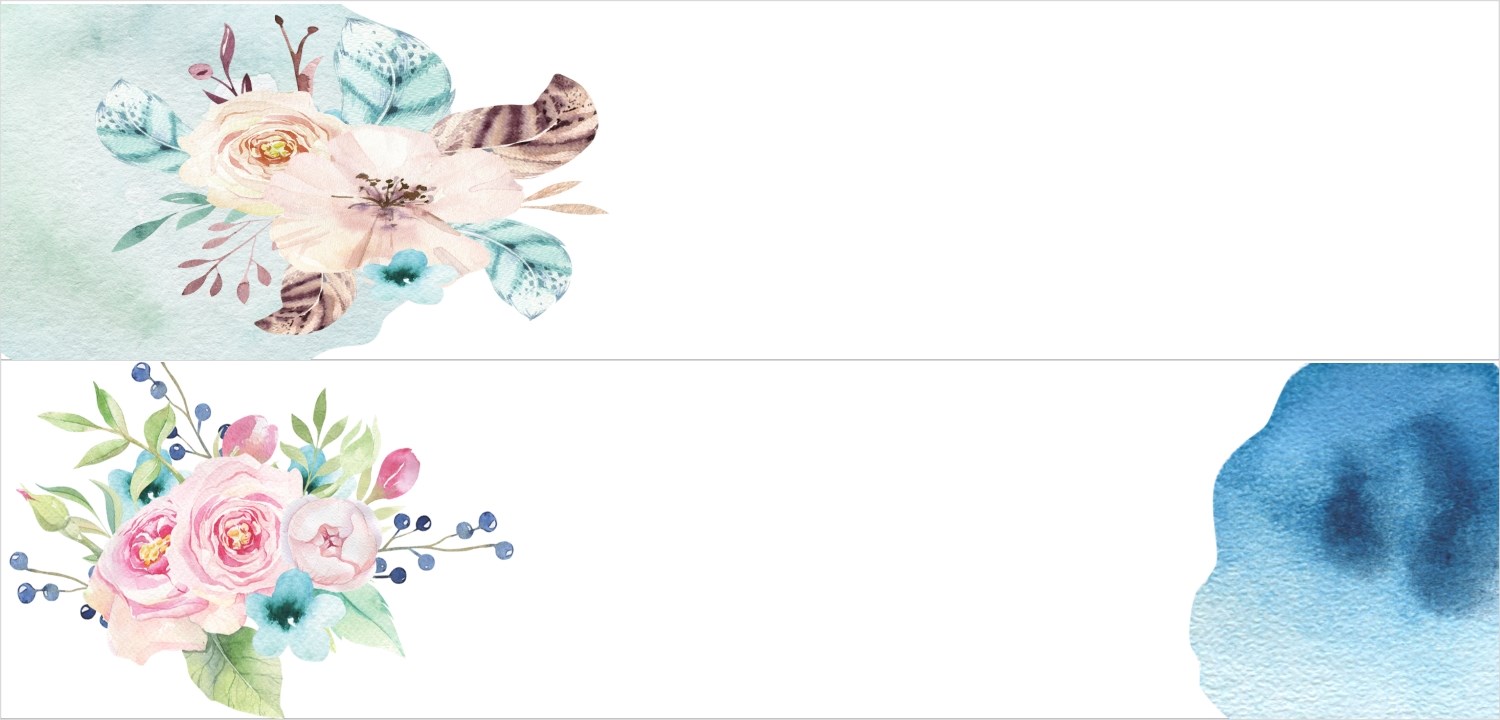 Gift CertificateGift CertificateGift CertificateGift CertificateGift CertificateGift CertificateGift CertificateGift CertificateGift CertificateGift CertificateGift CertificateGift CertificateGift Certificate                Gift Certificate                Gift Certificate                Gift Certificate                Gift Certificate                Gift Certificate                Gift Certificate                Gift Certificate                Gift CertificateGift CertificateGift CertificateGift CertificateGift CertificateGift CertificateGift CertificateGift CertificateGift CertificateGift CertificateGift CertificateGift CertificateGift CertificateGift CertificateGift CertificateGift CertificateGift CertificateGift CertificateGift Certificate